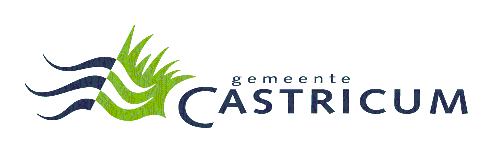 PERSBERICHT15 juni 2018Formateur verkent minderheidscollegeGisteravond heeft formateur Theo van Eijk alle fractievoorzitters geraadpleegd over de nieuwe situatie rond de collegevorming. Na bespreking van zijn bevindingen is de opdracht aan de formateur aangepast. Hij zal trachten een minderheidscollege te vormen in lijn met de bestuurlijke vernieuwing, die de gemeenteraad met het gezamenlijk vaststellen van het raadsprogramma 2018-2022 heeft ingezet. Noot voor de redactie:Voor meer informatie: Theo van Eijk, formateur, tel. 06-229 33 028